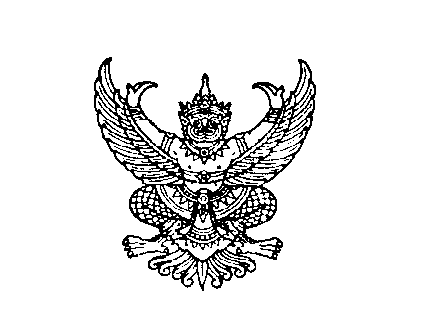 ที่ มท ๐๘19.2/วถึง สำนักงานส่งเสริมการปกครองท้องถิ่นจังหวัด (ตามบัญชีแนบท้าย)	ตามที่กรมส่งเสริมการปกครองท้องถิ่นได้ประสานองค์การบริหารส่วนจังหวัดที่ได้รับการถ่ายโอนภารกิจสถานีอนามัยเฉลิมพระเกียรติ 60 พรรษา นวมินทราชินี และโรงพยาบาลส่งเสริมสุขภาพตำบล 
ขอข้อมูลการได้รับจัดสรรงบประมาณรายจ่ายประจำปีงบประมาณ พ.ศ. ๒๕๖6 แผนงานยุทธศาสตร์ส่งเสริมการกระจายอำนาจให้แก่องค์กรปกครองส่วนท้องถิ่น งบเงินอุดหนุน เงินอุดหนุนทั่วไป สำหรับสนับสนุนบุคลากรถ่ายโอน เพื่อจ่ายเป็นเงินเดือน สวัสดิการ (ค่าเช่าบ้าน ค่าเล่าเรียนบุตร และค่าใช้จ่ายอื่น) ของบุคลากร
ที่ถ่ายโอนซึ่งรับการจัดสรรงบประมาณไม่เพียงพอ นั้น	กรมส่งเสริมการปกครองท้องถิ่น จึงขอความร่วมมือจังหวัดแจ้งองค์การบริหารส่วนจังหวัด
ที่มีการรับโอนภารกิจจัดทำข้อมูลงบประมาณเงินเดือน สวัสดิการ (ค่าเช่าบ้าน ค่าเล่าเรียนบุตร และค่าใช้จ่ายอื่น) 
ที่ไม่เพียงพอ โดยแยกข้อมูลวงเงินงบประมาณของบุคลากรเป็นรายแห่งของสถานีอนามัยเฉลิมพระเกียรติ 60 พรรษา นวมินทราชินี และโรงพยาบาลส่งเสริมสุขภาพตำบลตามแบบฟอร์มที่กำหนด พร้อมทั้ง ให้จังหวัดรวบรวม
และส่งให้กรมส่งเสริมการปกครองท้องถิ่นทราบทางไปรษณีย์อิเล็กทรอนิกส์ healthdla02@gmail.com ภายในวันที่ 31 มีนาคม 2566 ทั้งนี้ สามารถดาวน์โหลดเอกสารได้ทางเว็บไซต์ https://bit.ly/3JhrE7a หรือ QR Code ท้ายหนังสือฉบับนี้ 						กรมส่งเสริมการปกครองท้องถิ่น							มีนาคม 2566 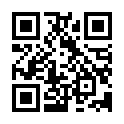 บันทึกข้อความ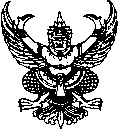 ส่วนราชการ  กสธ. (กง.สส.)  โทร. 0 - 2241 - 7225                    ที่  มท ๐๘๑9.2                                 วันที่           มีนาคม 2566เรื่อง  ขอเผยแพร่หนังสือราชการลงในเว็บไซต์ของ สถ.เรียน  ผอ.ศส. พร้อมนี้ กสธ. (กง.สส.) ขอส่งสำเนาหนังสือ สถ. ด่วนที่สุด ที่ มท ๐๘๑9.2/ว                0
ลงวันที่       มีนาคม 2566 เรื่อง ขอความร่วมมือจัดทำข้อมูลงบประมาณเงินเดือน สวัสดิการ (ค่าเช่าบ้าน 
ค่าเล่าเรียนบุตร และค่าใช้จ่ายอื่น) ที่ไม่เพียงพอของบุคลากรถ่ายโอนของสถานีอนามัยเฉลิมพระเกียรติ 60 พรรษา นวมินทราชินี และโรงพยาบาลส่งเสริมสุขภาพตำบลให้แก่องค์การบริหารส่วนจังหวัด มาเพื่อพิจารณาเผยแพร่ในเว็บไซต์ของ สถ. ในส่วนของ “หนังสือราชการ” รายละเอียดปรากฏตามสิ่งที่ส่งมาพร้อมนี้	จึงเรียนมาเพื่อโปรดพิจารณาบัญชีแนบท้ายหนังสือกรมส่งเสริมการปกครองท้องถิ่น ด่วนที่สุด ที่ มท 0819.2/ว 1199 ลงวันที่ 20 มีนาคม 25661. กระบี่					26. เพชรบูรณ์2. กาญจนบุรี					27. แพร่3. กาฬสินธุ์					28. ภูเก็ต4. กำแพงเพชร					29. มหาสารคาม5. ขอนแก่น					30. มุกดาหาร6. ชัยภูมิ					31. ยโสธร7. ชุมพร					32. ร้อยเอ็ด8. เชียงราย					33. ระยอง9. เชียงใหม่					34. ราชบุรี10. ตาก					35. ลำพูน11. นครปฐม					36. ศรีสะเกษ12. นครพนม					37. สกลนคร13. นครราชสีมา				38. สงขลา14. นครศรีธรรมราช				39. สตูล15. นครสวรรค์					40. สมุทรสาคร16. นนทบุรี					41. สิงห์บุรี17. น่าน					42. สุโขทัย18. ปทุมธานี					43. สุพรรณบุรี19. ประจวบคีรีขันธ์				44. สุราษฎร์ธานี20. ปราจีนบุรี					45. หนองบัวลำภู21. ปัตตานี					46. อำนาจเจริญ22. พะเยา					47. อุตรดิตถ์23. พัทลุง					48. อุทัยธานี24. พิจิตร					49. อุบลราชธานี25. พิษณุโลก